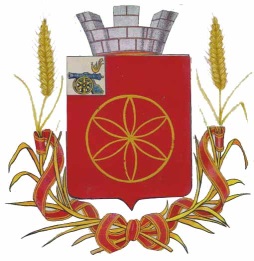 АДМИНИСТРАЦИЯ МУНИЦИПАЛЬНОГО ОБРАЗОВАНИЯРУДНЯНСКИЙ РАЙОН СМОЛЕНСКОЙ ОБЛАСТИП  О  С  Т  А Н  О  В  Л  Е Н  И  Еот 15.11.2019 № 452          В соответствии с частью 4 статьи 6 Федерального закона № 196-ФЗ от 10.12.1995 г. «О безопасности дорожного движения», распоряжением Правительства Российской Федерации от 27.10.2012 г. № 1995-р «О концепции федеральной целевой программы «Повышение безопасности дорожного движения в 2013-2020 годах», Федеральным законом от 06.10.2003г. № 131-ФЗ «Об общих принципах организации местного самоуправления в Российской Федерации», пунктом 4б поручения Президента Российской Федерации от 14.03.2016 г. №Пр-637ГС и постановлением Администрации муниципального образования Руднянский район Смоленской области от 19.12.2016 № 471 «Об утверждении Порядка принятия решения о разработке муниципальных программ, их формирования и реализации и Порядка проведения оценки эффективности реализации муниципальных программ»Администрация муниципального образования Руднянский район Смоленской области п о с т а н о в л я е т:          1. Утвердить прилагаемую муниципальную программу «Формирование законопослушного поведения участников дорожного движения в муниципальном образовании Руднянский район Смоленской области     на 2019-2022 годы».          2.  Контроль за исполнением настоящего постановления возложить на заместителя Главы муниципального образования Руднянский район Смоленской области Холомьеву Н.В. Глава муниципального образования                                                                    Руднянский район Смоленской области                                              Ю. И. ИвашкинУТВЕРЖДЕНА постановлением Администрации муниципального образования                                                                                                                    Руднянский район Смоленской области                                                                                                                                                                                            от 15.11.2019 № 452 Муниципальная программа  «Формирование законопослушного поведения участников дорожного движения в муниципальном образовании Руднянский район Смоленской области   на 2019-2022 годы»  Паспорт  муниципальной программы «Формирование законопослушного поведения участников дорожного движения в муниципальном образовании Руднянский район Смоленской области     на 2019-2022 годы» I. Приоритеты муниципальной политики в сфере реализации муниципальной программыПроблема опасности дорожного движения в муниципальном образовании Руднянский район Смоленской области, связанная с автомобильным транспортом, в последнее десятилетие приобрела особую остроту, в связи с несоответствием дорожно-транспортной инфраструктуры потребностям общества и государства в безопасном дорожном движении, недостаточной эффективностью функционирования системы обеспечения безопасности дорожного движения и крайне низкой дисциплиной участников дорожного движения. Следствием такого положения дел являются ухудшение условий дорожного движения и, как следствие, рост количества ДТП. Анализ особенностей современного дорожнотранспортного травматизма показывает, что происходит постепенное увеличение количества ДТП, в результате которых пострадавшие получают травмы, характеризующиеся особой степенью тяжести. Это характерно для ДТП на автомобильных дорогах как в населенных пунктах, так и вне населенных пунктов. Усугубление обстановки с аварийностью и наличие проблемы обеспечения безопасности дорожного движения требуют выработки и реализации долгосрочной государственной стратегии, а также формирования эффективных механизмов взаимодействия органов местного самоуправления с другими ведомствами при возможно более полном учете интересов граждан. Сложившаяся критическая ситуация в области обеспечения безопасности дорожного движения характеризуется наличием тенденций к ее дальнейшему ухудшению, что определяется следующими факторами: высокий уровень аварийности и тяжести последствий ДТП ; значительная доля людей наиболее активного трудоспособного возраста (26 - 40 лет) среди лиц, погибших в результате ДТП; продолжающееся ухудшение условий дорожного движения в поселениях. Таким образом, необходимость разработки и реализации Программы обусловлена следующими причинами: социально-экономическая острота проблемы; межотраслевой и межведомственный характер проблемы; необходимость привлечения к решению проблемы федеральных органов государственной власти, региональных органов государственной власти, органов местного самоуправления и общественных институтов. Применение программно-целевого метода позволит осуществить: формирование основ и приоритетных направлений профилактики ДТП и снижения тяжести их последствий; координацию деятельности органов местного самоуправления в области обеспечения безопасности дорожного движения; реализацию комплекса мероприятий, в том числе профилактического характера, снижающих количество ДТП с пострадавшими и количество лиц, погибших в результате ДТП. Вместе с тем, применение программно-целевого метода к решению проблемы повышения безопасности дорожного движения сопряжено с определенными рисками. Так, в процессе реализации Программы возможно выявление отклонений в достижении промежуточных результатов из-за несоответствия влияния отдельных мероприятий Программы на ситуацию в сфере аварийности их ожидаемой эффективности, обусловленного использованием новых подходов к решению задач в области обеспечения безопасности дорожного движения. В целях управления указанным риском в процессе реализации Программы предусматриваются: создание эффективной системы управления на основе четкого распределения функций, полномочий и ответственности основных исполнителей Программы; мониторинг выполнения Программы, регулярный анализ и при необходимости ежегодная корректировка и ранжирование индикаторов и показателей, а также мероприятий Программы; перераспределение объемов финансирования в зависимости от динамики и темпов достижения поставленных целей, изменений во внешней среде. II. Характеристика сферы реализации Программы, описание основных проблемГосударственное и общественное воздействие на участников дорожного движения с целью формирования устойчивых стереотипов законопослушного поведения осуществляется на недостаточном уровне. Ситуация усугубляется всеобщим правовым нигилизмом, осознанием юридической безответственности за совершенные правонарушения, безразличным отношением к возможным последствиям дорожно-транспортных происшествий, отсутствием адекватного понимания участниками дорожного движения причин возникновения дорожно-транспортных происшествий, недостаточным вовлечением населения в деятельность по предупреждению дорожно-транспортных происшествий. Более 80% всех ДТП связаны с нарушениями Правил дорожного движения Российской Федерации водителями транспортных средств. Более трети всех происшествий связаны с неправильным выбором скорости движения. Определяющее влияние на аварийность оказывают водители транспортных средств, принадлежащих физическим лицам.  Сложная обстановка с аварийностью и наличие тенденций к дальнейшему ухудшению ситуации во многом объясняются следующими причинами: постоянно возрастающая мобильность населения; уменьшение перевозок общественным транспортом и увеличение перевозок личным транспортом; нарастающая диспропорция между увеличением количества автомобилей и протяженностью улично-дорожной сети, не рассчитанной на современные транспортные потоки; увеличение количества большегрузного транспорта III. Механизм реализации мероприятий Программы  Механизм реализации заявленной цели и задач Программы - это система скоординированных по срокам, объему финансирования и ответственным исполнителям мероприятий, обеспечивающих достижение намеченных результатов. Реализацию перечня мероприятий Программы осуществляют МУП «Рудняпеплоэнерго», отдел образования, ОГИБДД ОМВД России «Руднянский». Исполнители мероприятий своевременно предоставляют заявку, смету расходов на проведение мероприятий программы, после его проведения представляют финансовый и информационно-аналитический отчет. Администрация муниципального образования Руднянский район Смоленской области в лице заместителя Главы муниципального образования Руднянский район Смоленской области обеспечивает взаимодействие всех участников реализации программных мероприятий. Перечень мероприятий Программы представлен в Приложении №1 к Программе.  Ресурсное обеспечение реализации Программы приведено в приложении № 2 к Программе. 	 	IV. Ожидаемые результаты реализации муниципальной Программы Основной целью Программы является формирование законопослушного поведения участников дорожного движения. Это позволит снизить показатели аварийности и, следовательно, уменьшить социальную остроту проблемы.  Основные ожидаемые конечные результаты: сокращение правонарушений участниками дорожного движения на основе формирования у них убеждения о неотвратимости наказания за нарушения правил дорожного движения; сокращение количества ДТП по причинам нарушения правил дорожного движения на территории муниципального образования Руднянский район Смоленской области. Этапы реализации Программы не выделяются. Программа будет осуществляться в один этап с 2019 по 2022 год. Важнейшими целевыми индикаторами и показателями Программы являются: Общее количество ДТП с ранеными и погибшими, человек; Количество погибших в ДТП, человек; 3)       Количество раненых в ДТП, человек; 4)       Количество раненых в ДТП детей. При выполнении поставленных задач предполагается снижение к 2022 году аварийности на территории муниципального образования Руднянский район Смоленской области и сокращение в связи с этим количества лиц, погибших и раненых в результате ДТП.                       Приложение №1                                                                                                                                                                                                                    к постановлению Администрации муниципального                                                                                                                                                                                                            образования  Руднянский район Смоленской области от 15.11.2019 № 452 Приложение №1    к муниципальной программе  «Формирование законопослушного  поведения участников дорожного движения в  муниципальном образовании Руднянский район Смоленской области на 2019-2022 годы»    Перечень мероприятий муниципальной программы «Формирование законопослушного поведения участников дорожного движения в муниципальном образовании Руднянский район Смоленской области на 2019-2022 годы»                         Приложение №2                                                                                                                                                                                                                  к постановлению Администрации муниципального                                                                                                                                                                                                            образования  Руднянский район Смоленской области от 15.11.2019 № 452 Приложение №2    к муниципальной программе  «Формирование законопослушного  поведения участников дорожного движения в                                                                                                                                                               муниципальном образовании Руднянский район                                                                                                                                                                          Смоленской области на 2019-2022 годы»    РЕСУРСНОЕ ОБЕСПЕЧЕНИЕ   реализации муниципальной программы «Формирование законопослушного поведения участников дорожного движенияв муниципальном образовании Руднянский район Смоленской области   на 2019-2022 годы»                                  Приложение №3                                                                                                                                                                                                                    к постановлению Администрации муниципального                                                                                                                                                                                                            образования  Руднянский район Смоленской области от 15.11.2019 № 452                             Приложение №3    к муниципальной программе  «Формирование законопослушного  поведения участников дорожного движения в                                                                                                                                                                                            муниципальном образовании Руднянский район                                                                                                                                                                                                        Смоленской области на 2019-2022 годы»    Переченьцелевых показателей муниципальной программы «Формирование законопослушного поведения участников дорожного движения в муниципальном образовании Руднянский район Смоленской области   на 2019-2022 годы»Порядок расчета и источники информации о значениях целевых показателей муниципальной программы Об утверждении муниципальной программы «Формирование законопослушного поведения участников дорожного движения в муниципальном образовании Руднянский район Смоленской области     на 2019-2022 годы» Наименование Программы - Муниципальная программа «Формирование законопослушного поведения участников дорожного движения в муниципальном образовании Руднянский район Смоленской области   на 2019-2022 годы»  (далее – Программа) Муниципальная программа «Формирование законопослушного поведения участников дорожного движения в муниципальном образовании Руднянский район Смоленской области   на 2019-2022 годы»  (далее – Программа) Ответственный исполнитель Программы - Администрация муниципального образования Руднянский район Смоленской области   Администрация муниципального образования Руднянский район Смоленской области   Соисполнитель Программы  Участники Программы - - МУП «Руднятеплоэнерго»отдел образования Администрации муниципального образования Руднянский район Смоленской области, ОГИБДД ОМВД России «Руднянский» МУП «Руднятеплоэнерго»отдел образования Администрации муниципального образования Руднянский район Смоленской области, ОГИБДД ОМВД России «Руднянский» Цель Программы - формирование законопослушного поведения участников дорожного. Перечень целевых показателей Программы приведен в приложении № 3 к Программе формирование законопослушного поведения участников дорожного. Перечень целевых показателей Программы приведен в приложении № 3 к Программе Задачи Программы - - - Задача №1. Обеспечение безопасного участия детей в дорожном движении;  Задача №2. Размещение публикаций по вопросам безопасности дорожного движения в СМИ для повышения правового сознания и формирование законопослушного поведения участников дорожного движенияЗадача №1. Обеспечение безопасного участия детей в дорожном движении;  Задача №2. Размещение публикаций по вопросам безопасности дорожного движения в СМИ для повышения правового сознания и формирование законопослушного поведения участников дорожного движенияЗадачи Программы - - -  Задача 	№3. 	Проведение на территории района профилактических операций.  Сроки и этапы реализации Программы - 2019-2022 годы. Программа реализуется в один этап. Перечень подпрограмм - нет Перечень подпрограмм Объемы и источники финансирования Программы - 	Общий объем финансирования – 10 тыс. рублей, в том числе: внебюджетные средства 0 тыс. руб. средства местного бюджета 10 тыс. рублей. - 	Общий объем финансирования – 10 тыс. рублей, в том числе: внебюджетные средства 0 тыс. руб. средства местного бюджета 10 тыс. рублей. № п/п Наименование мероприятия Наименование мероприятия Наименование мероприятия Ответственный исполнитель, соисполнитель Источники финансирования Объемы финансирования (тыс.руб.) Объемы финансирования (тыс.руб.) Объемы финансирования (тыс.руб.) Объемы финансирования (тыс.руб.) Объемы финансирования (тыс.руб.) Ожидаемый результат № п/п Наименование мероприятия Наименование мероприятия Наименование мероприятия Ответственный исполнитель, соисполнитель Источники финансирования всего 2019 год 2020 год 2021 год 2022 год Ожидаемый результат 1 задача 1- мероприятия, направленные на обеспечение безопасного участия детей в дорожном движении задача 1- мероприятия, направленные на обеспечение безопасного участия детей в дорожном движении задача 1- мероприятия, направленные на обеспечение безопасного участия детей в дорожном движении задача 1- мероприятия, направленные на обеспечение безопасного участия детей в дорожном движении задача 1- мероприятия, направленные на обеспечение безопасного участия детей в дорожном движении задача 1- мероприятия, направленные на обеспечение безопасного участия детей в дорожном движении задача 1- мероприятия, направленные на обеспечение безопасного участия детей в дорожном движении задача 1- мероприятия, направленные на обеспечение безопасного участия детей в дорожном движении задача 1- мероприятия, направленные на обеспечение безопасного участия детей в дорожном движении 1.1. Распространение атрибутики и аксессуаров с пропагандистской тематикой по соблюдению правил дорожного движения Распространение атрибутики и аксессуаров с пропагандистской тематикой по соблюдению правил дорожного движения Распространение атрибутики и аксессуаров с пропагандистской тематикой по соблюдению правил дорожного движения отдел образования  0 0 0 0 0 Повышение уровня знаний правил дорожного движения, снижение детского  травматизма 1.2. Проведение конкурса «Безопасное колесо».    Проведение конкурса «Безопасное колесо».    Проведение конкурса «Безопасное колесо».    отдел образования, ОГИБДД  0 0 0 0 0 Сокращение детского дорожно-транспортного травматизма, вырабатывание навыков правильного поведения подростков на улице.   1.3. Проведение мероприятий образовательных учреждений    по изучению ПДД, в т.ч. игровой формеПроведение мероприятий образовательных учреждений    по изучению ПДД, в т.ч. игровой формеПроведение мероприятий образовательных учреждений    по изучению ПДД, в т.ч. игровой формеотдел образования, ОГИБДД  0 0 0 0 0 Повышение уровня знаний правил дорожного движения, снижение детского  травматизма школьников№ п/п Наименование мероприятия Наименование мероприятия Наименование мероприятия Ответственный исполнитель, соисполнитель Источники финансирования Объемы финансирования (тыс.руб.) Объемы финансирования (тыс.руб.) Объемы финансирования (тыс.руб.) Объемы финансирования (тыс.руб.) Объемы финансирования (тыс.руб.) Ожидаемый результат № п/п Наименование мероприятия Наименование мероприятия Наименование мероприятия Ответственный исполнитель, соисполнитель Источники финансирования всего 2019 год 2020 год 2021 год 2022 год Ожидаемый результат 2 Задача 2- размещение публикаций по вопросам безопасности дорожного движения в СМИ для повышения правового сознания и формирование законопослушного поведения участников дорожного движения Задача 2- размещение публикаций по вопросам безопасности дорожного движения в СМИ для повышения правового сознания и формирование законопослушного поведения участников дорожного движения Задача 2- размещение публикаций по вопросам безопасности дорожного движения в СМИ для повышения правового сознания и формирование законопослушного поведения участников дорожного движения Задача 2- размещение публикаций по вопросам безопасности дорожного движения в СМИ для повышения правового сознания и формирование законопослушного поведения участников дорожного движения Задача 2- размещение публикаций по вопросам безопасности дорожного движения в СМИ для повышения правового сознания и формирование законопослушного поведения участников дорожного движения Задача 2- размещение публикаций по вопросам безопасности дорожного движения в СМИ для повышения правового сознания и формирование законопослушного поведения участников дорожного движения Задача 2- размещение публикаций по вопросам безопасности дорожного движения в СМИ для повышения правового сознания и формирование законопослушного поведения участников дорожного движения Задача 2- размещение публикаций по вопросам безопасности дорожного движения в СМИ для повышения правового сознания и формирование законопослушного поведения участников дорожного движения Задача 2- размещение публикаций по вопросам безопасности дорожного движения в СМИ для повышения правового сознания и формирование законопослушного поведения участников дорожного движения 2.1. Приобретение   и размещение на информационных стендах информационных материалов по ОБДД Приобретение   и размещение на информационных стендах информационных материалов по ОБДД Приобретение   и размещение на информационных стендах информационных материалов по ОБДД МУП «Руднятеплоэнерго»местный бюджет  10005 5 Сокращение дорожнотранспортного травматизма пешеходов 2.2. Размещение публикаций по вопросам безопасности дорожного движения в СМИ для повышения правового сознания и формирование законопослушного поведения участников дорожного движения Размещение публикаций по вопросам безопасности дорожного движения в СМИ для повышения правового сознания и формирование законопослушного поведения участников дорожного движения Размещение публикаций по вопросам безопасности дорожного движения в СМИ для повышения правового сознания и формирование законопослушного поведения участников дорожного движения 	  ОГИБДД 0 0 0 0 0 Сокращение количества дорожно-транспортных происшествий 3 Задача 3 - проведение на территории района целевых профилактических операций Задача 3 - проведение на территории района целевых профилактических операций Задача 3 - проведение на территории района целевых профилактических операций Задача 3 - проведение на территории района целевых профилактических операций Задача 3 - проведение на территории района целевых профилактических операций Задача 3 - проведение на территории района целевых профилактических операций Задача 3 - проведение на территории района целевых профилактических операций Задача 3 - проведение на территории района целевых профилактических операций Задача 3 - проведение на территории района целевых профилактических операций № п/п Наименование мероприятия Наименование мероприятия Наименование мероприятия Ответственный исполнитель, соисполнитель Источники финансирования Объемы финансирования (тыс.руб.) Объемы финансирования (тыс.руб.) Объемы финансирования (тыс.руб.) Объемы финансирования (тыс.руб.) Объемы финансирования (тыс.руб.) Ожидаемый результат № п/п Наименование мероприятия Наименование мероприятия Наименование мероприятия Ответственный исполнитель, соисполнитель Источники финансирования всего 2019 год 2020 год 2021 год 2022 год Ожидаемый результат 3.1 Проведение профилактических акций и массовых мероприятий, направленных на повышение правового сознания и предупреждения опасного поведения участников дорожного движения  Проведение профилактических акций и массовых мероприятий, направленных на повышение правового сознания и предупреждения опасного поведения участников дорожного движения  Проведение профилактических акций и массовых мероприятий, направленных на повышение правового сознания и предупреждения опасного поведения участников дорожного движения  ОГИБДД МКУ «Управление дорожного хозяйства и инвестиционной деятельности» 0 00 0 0 Сокращение дорожнотранспортного травматизма пешеходов. 3.2. Организация и проведение совместно с владельцами дорог обследования на предмет осуществления содержания дорожной сети на соответствие нормам и требованиям ГОСТ Организация и проведение совместно с владельцами дорог обследования на предмет осуществления содержания дорожной сети на соответствие нормам и требованиям ГОСТ Организация и проведение совместно с владельцами дорог обследования на предмет осуществления содержания дорожной сети на соответствие нормам и требованиям ГОСТ ОГИБДД Отдел образования, Администрация МО Руднчнский район 0 0 0 0 0 Снижение уровня аварийности на дорогах межмуниципального и муниципального значения  3.3 Проведение на территории района целевых профилактических операций по выявлению водителей, управляющих транспортными средствами в нетрезвом состоянии, операций «Автобус»,  «Внимание, дети!» и т.д. Проведение на территории района целевых профилактических операций по выявлению водителей, управляющих транспортными средствами в нетрезвом состоянии, операций «Автобус»,  «Внимание, дети!» и т.д. Проведение на территории района целевых профилактических операций по выявлению водителей, управляющих транспортными средствами в нетрезвом состоянии, операций «Автобус»,  «Внимание, дети!» и т.д. ОГИБДД 0 0 0 0 0 Сокращение количества дорожно-транспортных происшествий  Итого по мероприятиям Программы Итого по мероприятиям Программы Итого по мероприятиям Программы Итого по мероприятиям Программы Итого по мероприятиям Программы 10 00 55 Источники финансирования Объем финансирования – всего В том числе  В том числе  Источники финансирования Объем финансирования – всего 2019 год 2020 год 2021 год 2022 год  	1 2 3 4 5 6 Всего по Программе  	10,0   0 0 5,0 5,0 в том числе: местный бюджет 10,00 0 5,05,0 внебюджетный источник 0 00 0 0 № п/п Наименование целевого показателя Единица измерен ия Значения целевых показателей Значения целевых показателей Значения целевых показателей Значения целевых показателей № п/п Наименование целевого показателя Единица измерен ия базовый 2017 год оценочный 2018 год прогнозные года прогнозные года прогнозные года № п/п Наименование целевого показателя Единица измерен ия базовый 2017 год оценочный 2018 год 2019 год 2020 год 2021 год 2022 год 1 Общее количество ДТП с ранеными и погибшими Усл. ед. 91918 17 16152 Количество погибших в ДТП Человек 13 21003 Количество раненых в ДТП  Человек 11 25242322 21 4 Количество раненых в ДТП несовершеннолетних Человек 032 100Наименование целевых показателей Порядок расчета Источники информации Общее количество ДТП с ранеными и погибшими Сверка анализа  аварийности со статистическими данными  Анализ аварийности ОГИБДД ОМВД России «Руднянский» Количество погибших в ДТП Сверка анализа  аварийности со статистическими данными Анализ аварийности ОГИБДД ОМВД России «Руднянский» Количество раненых в ДТП Сверка анализа  аварийности со статистическими данными Анализ аварийности ОГИБДД ОМВД России «Руднянский» Количество раненых в ДТП несовершеннолетних Сверка анализа  аварийности со статистическими данными Анализ аварийности ОГИБДД ОМВД России «Руднянский» 